２０２４年度　まにわ お酒の悩み相談酒がやめられない・酒を飲むとトラブルが起きるなどでお悩みの方どうぞご利用ください。相談は無料で個人のプライバシーは厳守します。なお、相談を希望される方は事前に下記の問合せ先までご連絡ください。相談担当者　NPO法人 津山断酒新生会相談員会場及び日程（警報が発令される等、安全確保が困難な場合は中止します）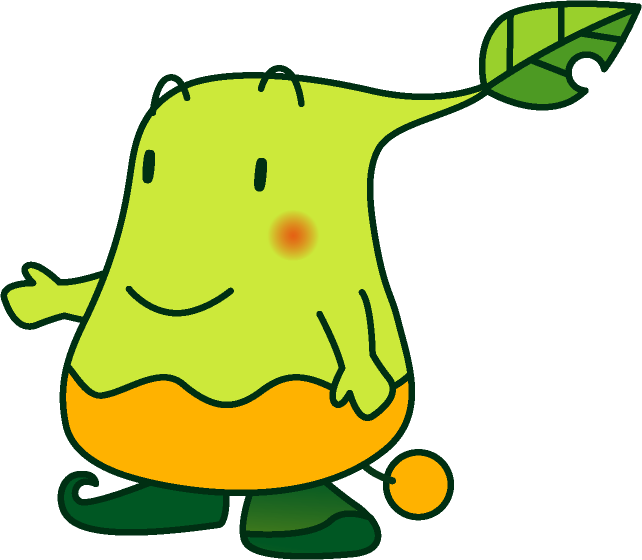 ●真庭市北房振興局 　１階　第１会議室　　問合せ先：０８６６－５２－２１１３（真庭市北房振興局　地域振興課）０８６７－４２－１０５０（真庭市役所　健康推進課）2024年   5/27 ・   8/26   ・   11/25   ・   2025年  2/17      　  ＊3か月毎の第4月曜日　　午後1時 ～ 2時　　　　　　　　　　　　　　　　　　　　　　　　　　　●真庭市落合振興局　　問合せ先：０８６７－５２－１１１１（真庭市落合振興局　地域振興課）０８６７－４２－１０５０（真庭市役所　健康推進課）2024年   4/22   ・   7/22   ・   10/28   ・   2025年   1/27       　＊3か月毎の第4月曜日　　午後1時30分 ～ 2時30分●真庭市湯原振興局問合せ先：０８６７－６２－２０１１（真庭市湯原振興局　地域振興課）　　 　０８６７－４２－１０５０（真庭市役所　健康推進課）2024年   6/19 　・   9/18　 ・   12/18   ・   2025年  3/19　　      ＊３か月毎の第3水曜日　　午後1時 ～2時●美作県民局真庭地域事務所内  岡山県真庭保健所　１階相談室問合せ先：０８６７－４４－２９９０（真庭保健課保健対策班）2024年　5/27 ・ 7/22 ・ 9/30 ・ 11/25 ・ 2025年  1/27 ・ 3/24  　　　＊第4月曜日　午前10時30分 ～ 12時（真庭市・真庭保健所　2024.4）